                                                                                                                           Приложение №3                                                                                            «Утверждаю»                                                                       Приказ№_6_ от 03.09.2017г.                                                          Директор:___________М.А.МагомедовПрограмма деятельности клуба «Патриот»МКОУ«Сергокалинская СОШ№1»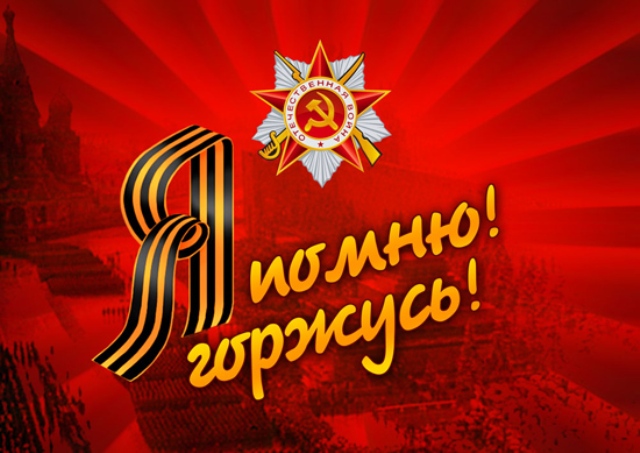 Программа клуба «Патриот».Пояснительная записка.	Данная программа направлена на формирование у подростков гражданской позиции, любви к своей Родине, проявление самостоятельности.	Деятельность ребят основана на поисковой, краеведческой, тимуровской, экскурсионной работе, пропаганде здорового образа жизни. Участвуя в реализации программы, невозможно остаться равнодушным или пассивным, оставаться в стороне от коллектива, не включаясь в его творчество и дела. Ребята все делают сами. Проводят экскурсии в школьном зале Боевой Славы, ведут поисковую работу, принимают участие в слетах краеведов «Отечество», оказывают помощь ветеранам войны труда, проживающих в микрорайоне школы, проводят благотворительные акции, благоустраивают памятники погибшим воинам. Каждый год команда юношей и девушек участвует в районной военно-спортивных играх, военно-полевых сборах. Решается также задача оздоровления подростков, так как одно из направлений программы  спортивное.	Программа рассчитана на подростков от 13 до 17лет. Клуб «Патриот» - это добровольное объединение ребят, которые хотят приносить пользу людям.В ходе разнообразной деятельности каждый член клуба может проявить свои творческие способности, инициативность, трудолюбие. Участие в спортивных соревнованиях закаляет организм, отвлекает от вредных привычек. Общение с ветеранами войны и труда помогает узнавать новые страницы истории нашей Родины.Вступление в клуб проходит на  заседании. Вступающий дает клятву быть достойным памяти тех, кто завоевал и отстоял независимость нашей Родины, добросовестно выполнять все дела клуба.Содержание.	Клуб «Патриот» - добровольное объединение старшеклассников, инициативных, творческих людей, которым небезразлично свое будущее и будущее своей страны.Если ТЫ считаешь, что мир вокруг тебя может стать лучше, давай изменим его вместе!Мы  Патриот, у нас получится! Присоединяйся...Что это за организация?Клуб «Патриот» - это объединение инициативных молодых жителей России, которые стремятся быть честными и эффективными и приносить своими делами пользу людям.  Почему  «Патриот»?Сегодня мы молоды, но завтра нам брать ответственность за судьбу нашей страны, а это требует от нас новых качеств: помогать другим, быть честными, нравственными, эффективными. Мы принимаем и воспитываем эти качества в себе. 	Организаций подростков много. Что наша организация может          предложить молодежи?В ходе поисковой и исследовательской деятельности ребята могут проявить свои творческие способности, инициативность, трудолюбие. Участие в спортивных мероприятиях закаляет организм, отвлекает от вредных привычек. Общение с ветеранами войны и труда помогает узнавать новые страницы истории нашей Родины.Какие направления своей деятельности считаем самыми важными?Самыми главными направлениями видим все виды деятельности, связанные с реализацией Программы нашего клуба.Цель Программа клуба «Патриот»:      Создать условия, благоприятствующие пробуждению чувства долга у подростков, формированию патриотического сознания, желанию изучения истории Сергокалинского района, Великой Отечественной войны, пропагандировать здоровый образ жизни. Задачи:Приобщение учащихся к исследовательской и творческой деятельности;Формирование у учащихся активной социальной позиции и высокой культуры. Расширить знания об исторических местах Сергокалинского района, об истории района, судьбах ветеранов войны и труда, женщин и детей, восстанавливающих разрушенное хозяйство после войны. Содействовать творческому подходу в решении практических задач, предусмотренных программой.Способствовать развитию позитивного мышления. Создать условия для оздоровления детей.Направления Программы: героико-патриотическое1.Поисковая и краеведческая работа.Поиск сведений о ветеранах войны, наших земляках-участниках Великой Отечественной войны. Изучение биографий знаменитых жителей  Сергокалинского районаИзучение исторических  памятников района, села.  2. Тимуровская работа.Оказание помощи ветеранам войны и труда, проживающим в микрорайоне школы.Поздравление ветеранов с праздниками, организация встреч, торжественных мероприятий.Уход за  памятником погибшим воинам в Вов. Пост №1 у Вечного Огня  Проведение благотворительных акций.                       3. Экскурсионная работа.Проведение экскурсий, мероприятий, уроков Мужества в школе.Обновление материалов школьного музея, пополнение новыми данными.                           4. Пропаганда здорового образа жизни.Спортивные игры, соревнования в честь героев войны.Пропаганда здорового образа жизни.Развитие навыков, приобретенных на уроках ОБЖ в течение учебного года.Участие в военно-спортивной игре «Зарница», военно-полевых сборах.Актуальность и новизна  Программы.Данный проект направлен на формирование у подростков гражданской позиции, любви к своей Родине. Новизна состоит в том, что в процессе деятельности ребята занимаются основами поисковой, краеведческой работы, знакомятся с историей родного края и Великой Отечественной войны. Программа видится нам актуальной, потому что формы ее реализации так разнообразны, что любой участник может найти в ней возможность для самовыражения и творчества.Новизна программы  клуба «Патриоты» состоит в том, что ее реализация  зависит целиком и полностью от работоспособности ребят, умелого руководства со стороны учителей, инициативности, милосердия, творческого подхода к делам. Адресация ПрограммыПрограмма рассчитана на подростков13-17 летнего возраста – учащихся школы.Формы реализации Программы                       В рамках реализации Программы предусматривается практическое изучение истории  Сергокалинского района и Великой Отечественной войны посредством получения навыков, знаний, впечатлений на нескольких уровнях:научном  (исследования, экскурсии, беседы);спортивном (спортивные игры, соревнования);поисковом (встречи с ветеранами войны и труда, знаменитыми людьми города, района)По результатам практической работы, исследований, экскурсий проводится подготовка информационных материалов, организация выставок, выступления в средствах массовой информации.Условия реализации Программы.Реализация программы рассчитана так, чтобы выполнить главную ее цель. Она достаточно интересна, включает разные виды деятельности. Необходимыми элементами программы является конечный результат, новизна и творчество, проявление самостоятельности в решении поставленных задач. Интересна взаимосвязь взрослых и детей, знающих друг друга по школе и клубной работе. Здесь допустимы доверие и открытость, уважение и взаимопомощь, что ведет к внутренней свободе отношений между педагогом и подростком, к преемственности нравственной чистоты и культуры.X. Ожидаемые результаты.Формирование активной жизненной позиции у подростков.Воспитание честных, заботливых  граждан нашей страны.Участие в слетах краеведческих отрядов.Организация  полезного досуга  подростков.	«Утверждаю»	Приказ№_6_ от 03.09.2017г.                                                                Директор:__________М.А.МагомедовПоложение клуба «Патриот»                            МКОУ «Сергокалинская СОШ№1»                                     1.Общие положения1.1 Клуб «Патриот» - добровольное объединение  подростков 13-17 лет- учащихся школы.1.2 Клуб «Патриот» осуществляет свою деятельность на основе данного Устава, Конституции РФ, Федерального Закона №82-53 от 19 мая 1995г. «Об общественных объединениях», Конвенции о правах ребенка, Федерального Закона  «Об основных гарантиях прав ребенка в РФ», Закона «Об образовании». Клуб строит свою работу на принципах:     -наличие четких и ясных перспектив  в той деятельности, в которую      включается подросток;      -добровольность вступления в организацию и активное участие в ее    деятельности;      -открытость и содружество с другими организациями;      -неприятие социальной, идейной, религиозной вражды и    ненависти;     - учет возрастных и индивидуальных особенностей детей;     - вовлечение учащихся в различные виды социально значимой          деятельности. 2.Цели и задачи клуба.Цель: Создать условия, благоприятствующие пробуждению чувства долга у детей, формированию патриотического сознания, желанию изучения истории Сергокалинского района, Великой Отечественной войны, пропагандировать здоровый образ жизни.Задачи:Приобщение учащихся к исследовательской и творческой деятельности;Формирование у учащихся активной социальной позиции и высокой культуры.Расширить знания об исторических местах района, об истории Великой Отечественной войны.Содействовать творческому подходу в решении практических задач, предусмотренных программой.Способствовать развитию позитивного мышления.Создать условия для оздоровления подростков.                       3. Права и обязанности членов клуба:Все члены клуба имеют право:-на добровольный вход и выход из клуба;-на проявление собственной активности;-на участие в выборах органов самоуправления и на избрание в любой из них;-на выражение своего мнения по любому вопросу, касающемуся деятельности клуба;-на уважение  своего человеческого достоинства;-на получение полной информации о деятельности клуба.Все члены клуба обязаны:-действовать в соответствии с Уставом;-выполнять цели и задачи клуба;-защищать интересы клуба;-достойно вести себя, проявлять уважение к сверстникам и взрослым..                                 4.Организация клуба4.1 Руководит клубом – совет, в состав которого входят члены клуба.4.2 Совет клуба собирается 1 раз в четверть.4.3 В актив  входят члены клуба, выполняющие разные функции.Девиз: «Я помню, я горжусь!»Эмблема:5. Связи и сотрудничество.Клуб «Патриот» сотрудничает с государственными  и общественными организациями в интересах детей, с Союзом Молодежи Сергокалы, воинскими частями, районной библиотекой, Советом ветеранов, районным музеем истории.                                                               «Утверждаю»                                                            Приказ№_6_ от 03.09.2017г.                                                           Директор:__________М.А.МагомедовПлан работы клуба «Патриот»№МероприятияСрокиОтветственные1День Памяти воинов-интернационалистовФевраль-2018гРук-ль клуба «Патриот»Рук-ль ОБЖЗам.дир.по ВР2Оказание помощи ветеранам войны и труда в микрорайоне школыКруглый годСтар.пионер вожатаяСоц.педагог, РДШ3Участие в районном празднике «День призывника»В течение годаЗам. дир.по ВР Рук-ль ОБЖ4Участие в районных и краевых акциях, слете краеведов, экологовВ течение годаЗам.дир.по ВР, РДШ,Рук.краевед.кружка5 Уход за памятникамив с.СергокалеВ течение годаСтар.пионер вожатаяКласс.руковод-ли, РДШ6Провести Месячник военно-патриотической работыФевраль2018г.Админ.школы, РДШ, Рук. ОБЖ7Участие в районных, зональных и республиканских мероприятиях по патриотическому направлениюВ течение годаАдмин.школы, РДШ8Традиционная встреча с воинами-интернационалистами «Афганистан живет в моей душе»Февраль-2018г.Зам.дир. по ВРРук-ль ОБЖ9Спортивные соревнования «Статен, строен, уважения достоин», посвященные Дню Защитника ОтечестваМай-2018г.Зам.дир.по ВРРДШ,Рук-ль ОБЖУчителя физ-ры10Экскурсии в  музей историиВ течение года	Рук-ль клуба «Патриот»11Проведение экскурсии в зал Боевой СлавыВ течение годаРук-ль клуба «Патриот»12Участие в благотворительных акциях, проводимых в школе, районеВ течение годаЗам.дир. по ВР, РДШКласс. рук-ли13Вахта Памяти, посвященная Дню Победы.Пост№1 у Вечного ОгняМай-2018г.Старшая пионер вожатая, РДШ14Участие в военно-полевых сборахМай-2018г.Рук-ль ОБЖ15Участие в военно-спортивной игре «Зарница»Май-2018г.Рук-ль ОБЖ,Рук-ль             клуб«Патриот»16Встречи, поздравления ветеранов войны с Днем Победы.Май-2018г.Зам.дир.по ВР, Рук-ль клуба. Класс.рук-ли, РДШ17Подведение итогов работы клубамайРук-ль клуба «Патриот»